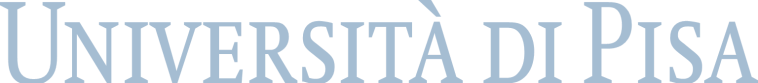 COLLECTION OF TAX AND SOCIAL SECURITY DATA FOR INCOME FROM  ASSIMILATED AND SELF-EMPLOYED NON-RESIDENTS (VISITING PROFESSOR / FELLOW)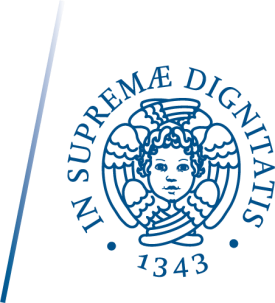 DIPARTIMENTO DI RICERCA TRASLAZIONALE E DELLE NUOVE TECNOLOGIE IN MEDICINA E CHIRURGIAAnnex B/vis YEAR 2024ATTENTION: MANDATORY E-MAIL  WITHOUT UNIPI EXTENSION (for sending web slip and C.U.)E-MAIL 	 Fiscal Code  :CITIZENSHIP	and (if resident abroad) foreign  identification code:		I declareunder my  personal responsibility:To have tax residence in	 Marital status		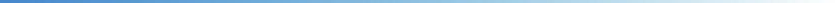 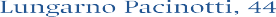 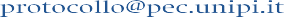 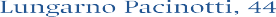 to be the  holder of the following VAT / VAT  number or in any case to carry out professional/economic activities in the country in which they are residentto be registered on the register or professional list		to be registered with the social security fund or institution		to  currently carry out the following professionto carry out the task entrusted in the following country1		To be a permanent employee atFill in the following data even if the Employment Institution/Company is foreign:	Tel.email	/PEC 	C.F./P.IVA/VAT 	-	To have a fixed-term employment relationship at									indicate the period (DD/MM/YY):from 	 to	Fill in the following data even if the Employment Institution/Company   is foreign:	Tel.email	/PEC	C.F./P.IVA/VAT 	1   This information is important especially if the job is carried out remotely and does not include a stay in Italychoose the way of payment:Note: The indication of the IBAN is mandatory.KEY:The  tax domicile is evaluated in this way:o  For residents, the domicile is identified with the registry office of the Municipality to which you are registered o For non-residents (i.e. those who live in Italy for a period of less than 183 days) the domicile is identified with the Municipality in which the income is received, or, if the income is produced on several municipalities, in the one where the highest income is produced.ATTENTION: the student living in Pisa but registered in the registry office of ad.es. Bergamo is a tax resident in Bergamo, the camp must report the real tax domicile, not the dwelling.	Date 		The Collaborator/Lender	I , the undersigned,Tel.to have been born on cityProv.State of birth:ZIP.cityProv.NAZ IDNAZ IDCIN ECIN ECINABIABIABIABIABICABCABCABCABCAB ACCOUNT NUMBER ACCOUNT NUMBER ACCOUNT NUMBER ACCOUNT NUMBER ACCOUNT NUMBER ACCOUNT NUMBER ACCOUNT NUMBER ACCOUNT NUMBER ACCOUNT NUMBER ACCOUNT NUMBER ACCOUNT NUMBER ACCOUNT NUMBER